ACTIVITY: Purpose: Develop student’s understanding of the spelling and definitions of vocabulary.Estimated Duration: 60 minutesGoals: SWBAT develop definitions for vocabulary by creating a crossword puzzle with vocabulary.Materials Needed: Graph PaperVocabulary ListTeacher Instructions:Show example crossword puzzle.Model how to plan the structure of the crossword puzzle. Emphasize that words must intersect at common letters.Model what kinds of hints to provide in the crossword puzzle. Emphasize that students may not use the provided definition as a hint, but that they may create their own definitions. These hints are what are being assessed. Provide students with vocabulary lists and graph paper. It’s recommended that teachers provide more words than are required to be in the puzzle. Students create their crossword puzzle out of some of the words on the list. If not every word on the list is in every crossword puzzle, students in step 6 will have to reread the vocabulary lists and compare them to the hints.Students exchange crossword puzzles and complete a peer’s crossword puzzle.Creator Name: ______________________________________________________________________________________Name of Student Completing it: ______________________________________________________________________________________Date: ____________________________Instructions: Use your vocabulary list to create a crossword puzzle. Be sure to provide hints in the provided space, as a classmate will be completing your puzzle. You may use whichever words you want, but use at least 10 of them. Your hints should paraphrase the definition of the term.Provide your hints here: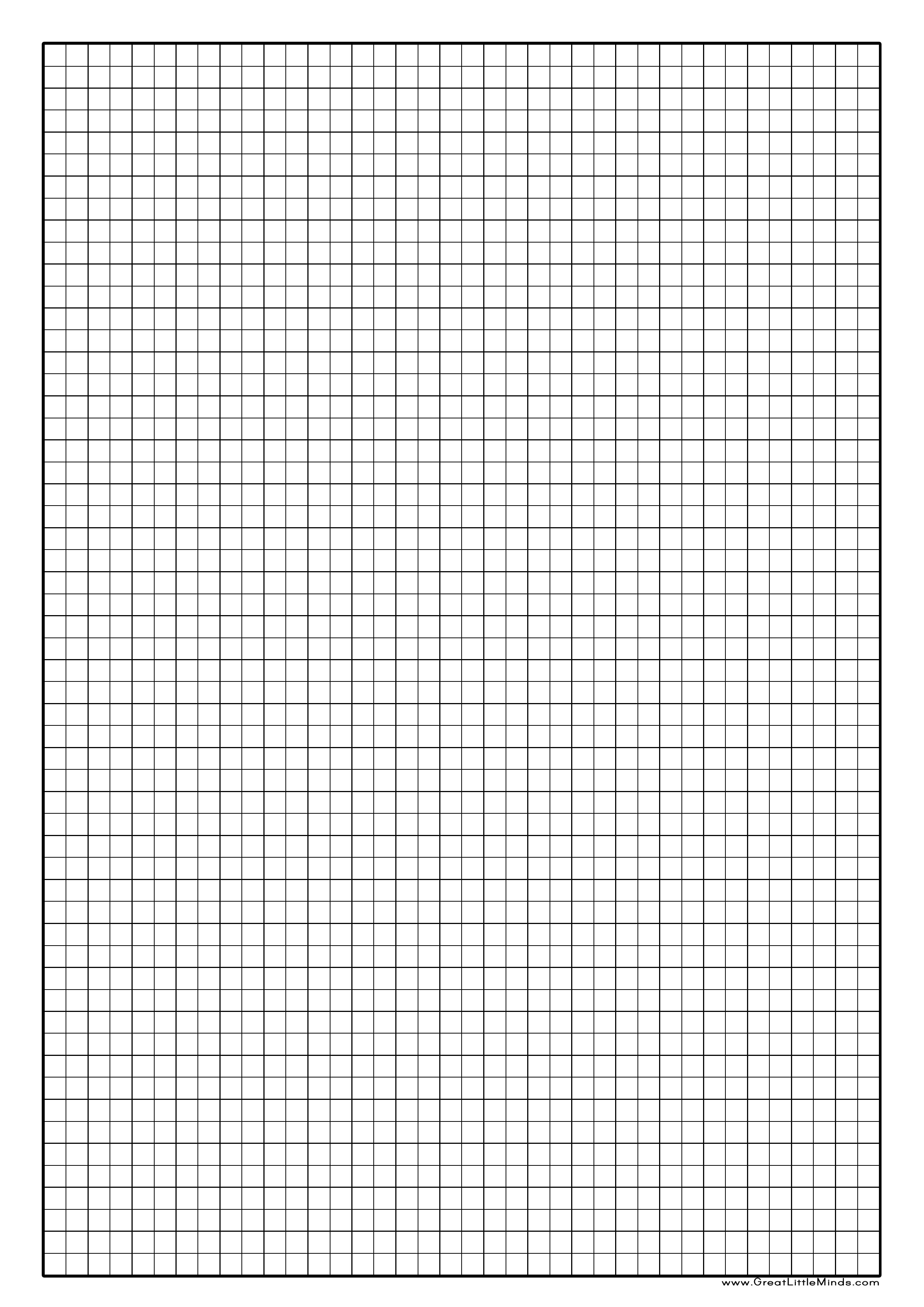 Across:Down: